Broj: 89-3621/18-3Mjesto i datum: Podgorica, 25.07.2018. godine „13 Jul Plantaže” A.D., Podgorica objavljuje na Web sajtu:IZMJENE I DOPUNEZAHTJEVA ZA PRIKUPLJANJE PONUDA ZA POSTUPAK NABAVKE roba Vučenog berača -  Izmjena Zahtjeva za prikupljanje ponuda za postupak nabavke roba Vučenog berača , se vrše na strani  br. 4/22  na sledeći način:Briše se:XI    Vrijeme i mjesto podnošenja ponuda i javnog otvaranja ponuda„Ponude se predaju  radnim danima od 7 do 14 sati, zaključno sa danom 25.07.2018. godine u 13,00 sati.Ponude se mogu predati: neposrednom predajom na arhivu naručioca na adresi Put Radomira Ivanovića br. 2, 81000 Podgorica, Crna Gora. preporučenom pošiljkom sa povratnicom na adresi Put Radomira Ivanovića br. 2, 81000 Podgorica, Crna Gora..Javno otvaranje ponuda, kome mogu prisustvovati ovlašćeni predstavnici ponuđača sa priloženim punomoćjem potpisanim od strane ovlašćenog lica, održaće se dana 25.07.2018.  godine u 13:30 sati, u prostorijama „13 Jul Plantaže” A.D. Podgorica na adresi Put Radomira Ivanovica br. 2., 81000 Podgorica.”i upisuje:XI    Vrijeme i mjesto podnošenja ponuda i javnog otvaranja ponuda„Ponude se predaju  radnim danima od 7 do 14 sati, zaključno sa danom 30.07.2018. godine u 13,00 sati.Ponude se mogu predati: neposrednom predajom na arhivu naručioca na adresi Put Radomira Ivanovića br. 2, 81000 Podgorica, Crna Gora. preporučenom pošiljkom sa povratnicom na adresi Put Radomira Ivanovića br. 2, 81000 Podgorica, Crna Gora..Javno otvaranje ponuda, kome mogu prisustvovati ovlašćeni predstavnici ponuđača sa priloženim punomoćjem potpisanim od strane ovlašćenog lica, održaće se dana 30.07.2018.  godine u 13:30 sati, u prostorijama „13 Jul Plantaže” A.D. Podgorica na adresi Put Radomira Ivanovica br. 2., 81000 Podgorica”.Izmjena Zahtjeva na strani 7/22, kod stavke „Garantni rok”, briše se.:“Post garantno održavanje 5 (pet) godina“, i upisuje se: „Post prodajno održavanje min 20 (dvadeset) godina“Izmjena Zahtjeva na strani 7/22, kod stavke „Napomena”, dodaje se „Isporuka rezervnih djelova najkasnije  48h od momenta narudžbe“.Izmjena Zahtjeva na strani 4/22, kod stavke Način i dimanika isporuke, briše se „isporuka cjelokupno specificirane količine u periodu od  30 dana od dana zaključenja ovog ugovora, i upisuje: „isporuka cjelokupno specificirane količine u periodu od  15 dana od dana zaključenja ovog ugovora“.Izmjene i dopune  predmetnog Zahtjeva Naručilac objavljuje na  web sajtu www.plantaze.comKomisija za otvaranje i vrednovanje ponuda                                                                                                                                                                            Predsjednik                                                                                                           Goran Milić, dipl. pravnik, predsjednik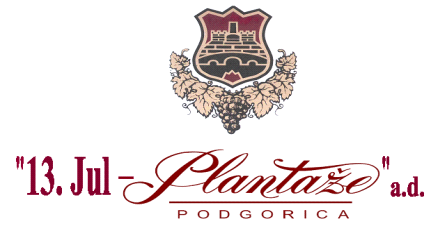 